د. عمَّــار ياسين منصورالمنعكسُ الشَّوكيُّ 
فرضيَّةٌ جديدةٌ في فيزيولوجيا المُنعكسِ الشَّوكيِّ 
The Spinal Reflex, Innovated Physiologyلمشاهدةِ فيديو قصير يشرحُ تفصيلاً الفيزيولوجيا الحديثَةَ للمنعكسِ الشَّوكيِّ، انقرْ على هذا الرَّابط: 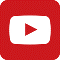 
هيَ رؤيةٌ جديدةٌ في فيزيولوجيا المُنعكسِ الشَّوكيِّ الـ Spinal Reflex، ستصطدمُ لا شكَّ بالرُّؤوسِ الحاميةِ أنصارِ القديمِ التَّقليديِّ. مع ذلكَ أردتُها جديدةً مُعاصرةً مُنسجمةً وقناعاتي، ومُيسِّرةً تفسيرَ ما استعصى على الفهمِ ردحاً طويلاً. وأعني في هذا الأخيرِ الفيزيولوجيا المرضيَّةَ للمنعكساتِ الاشتداديَّةِ، والرَّمعِ الـ Clonus، وغيرِها كثير.في الحالاتِ الطَّبيعيَّةِ، يكونُ الدِّماغُ مُهيمناً على جميعِ الواردِ الحسِّيِّ الـ Sensory Afferent، كما وعلى جميعِ الصَّادرِ الحركيِّ الـ Motor Efferent. كلُّ المُعطياتِ هيَ ملكُ يمينِه، يعملُ فيها درساً وتحليلاً. بعدَها، يكونُ لهُ القرارُ في ردَّةِ أو ردودِ الأفعالِ المُناسبةِ. وفي هذا يكمنُ الجديدُ المُحدَثُ الذي أدَّعيه.بفضلِ الدِّماغِ، يحتفظُ كلُّ منعكسٍ شوكيٍّ الـ Spinal Reflex بدارتِه الخاصَّةِ والمُستقلَّةِ عمَّا سواها.
هيَ دارةٌ كاملةُ الأركانِ والأوصافِ. هناك أوَّلاً مفاتيحُ الدَّارةِ الـ Trigger Points، وهيَ مُستقبلاتٌ حسِّيَّةٌ الـ Sensory Receptors ذاتُ تخصُّصٍ وظيفيٍّ مُنحَ لها منذُ التَّنشئةِ الأولى. ولها طريقٌ واردٌ، وهوَ ليفٌ عصبيٌّ حسِّيٌّ الـ Afferent Sensory Neural Fiber (Axon) بمواصفاتٍ خاصَّةٍ بكلِّ مُستقبلٍ. ولها عصبونٌ حسِّيٌّ الـ Sensory Neuron، يسكنُ العقدةَ الشَّوكيَّةَ الـ Ganglion مِنَ الجذرِ الخلفيِّ الـ Posterior Root للعصبِ الشَّوكيِّ الـ Spinal Nerve. ومنها، ينطلقُ طريقٌ نخاعيٌّ صاعدٌ الـ Ascending Tract، يحملُ الإشاراتِ العصبيَّةَ الواردةَ الـ Afferent Neural Signals إلى المراكزِ المُتخصِّصةِ في الدِّماغِ الـ Brain.ومنهُ، وبعدَ المُداولةِ والمُعالجةِ، يتنزَّلُ الأمرُ الحركيُّ الصَّادرُ الـ Efferent Motor Signal
عبرَ الطُّرقِ الحركيَّةِ الهابطةِ الـ Descending Motor Tract إلى العصبونِ المُحرِّكِ السُّفليِّ
الـ Lower Motor Neuron في القرنِ الأماميِّ للنُّخاعِ الشَّوكيِّ الـ Anterior Horn.
بدورهِ، يقومُ هذا الأخيرُ بنقلِ الأمرِ الحركيِّ إلى مَنْ يلزمُهُ أمرُ التَّنفيذِ عبرَ ليفٍ عصبيٍّ حركيٍّ صادرٍ الـ Efferent Motor Axon (Neural Fiber). يتلقَّى العضوُ الهدفُ
الـ Target Organ الأمرَ الحركيَّ فيستجيبُ كما قُرِّرَ لهُ أنْ يفعلَ منذُ بدءِ التَّكوينِ.هذهِ هيَ دارةُ المنعكسِ الشَّوكيِّ الـ Spinal Reflex Circuit كما أراها شخصيَّاً. وهيَ تُخالفُ السَّائدَ حاليَّاً في عنصرٍ أساسيٍّ مِنْ دارتِها، ألا وهوَ الدِّماغُ. فالدِّماغُ غائبٌ فيما ادَّعوا ويدَّعونَ مِنْ دارةٍ للمُنعكسِ الشَّوكيِّ، وهوَ أساسُ المُنعكسِ فيما أدَّعيهِ. فالدِّماغُ على ما أرى هوَ مَنْ يُعطي المُنعكسَ الشَّوكيَّ قيمةَ الوجودِ، وماهيةَ الوجودِ. يشكِّلُ الدِّماغُ واسطةَ عقدِ المُنعكسِ الشَّوكيِّ ويتربَّعُ على قمَّةِ الهرمِ. بفضلِهِ، يكتسبُ المُنعكسُ الشَّوكيُّ غايتَهُ، منطقَهُ، جهتَهُ، وحدانيَّتَهُ، وأخيراً اتِّساقَهُ مع واقعِ حالِ وطبيعةِ المُنبِّهِ الـ Stimulus المُطلقِ لصافرةِ البدايةِ. وعليهِ، فتنبيهُ ساحةِ عملِ منعكسِ شوكيٍّ بعينِه يُطلقُ استجابةً حركيَّةً خاصَّةً بهذا المنعكسِ. هيَ استجابةٌ وحيدةٌ، مفردةٌ لا تكرارَ لها، نوعيَّةٌ تخصُّ المنعكسَ المخصوصَ بالدِّراسةِ، مضبوطةُ الشِّدَّةِ والقوَّةِ، وفي الجهةِ ذاتِها حيثُ وقعَ التَّنبيهُ. كلُّ ذلكَ بفضلِ حكمةِ الدِّماغِ وتمرُّسِه على مواجهةِ العواجلِ الطَّوارئ. وأمَّا عناصرُ الدَّارةِ السُّفليَّةِ فهيَ تلتزمُ تمامَ السَّلبيَّةِ والحياديَّةِ في كلِّ أمر. هيَ تنقلُ الأمرَ الدِّماغيَّ، تسهرُ على تنفيذِهِ على أفضلِ ما يكونُ الأمرُ، تبلِّغُهُ إلى مَنْ يلزمُهُ تنفيذُ القرارِ العالي ليسَ أكثرَ؛ انظرِ الشَّكلَ (1).هنا، ورغمَ تعدُّدِ الوسائطِ البينيَّةِ حسبما أدَّعي، أنا غيرُ مُرتابٍ مِنْ سرعةِ النَّقلِ أو مِنْ فوريَّةِ المعالجةِ على حدٍّ سواء. فذكاءُ العضويَّةِ ما أتحدَّثُ عنهُ في هذا المقامِ، لا عنِ الذَّكاءِ الإنسانيِّ. والفرقُ بينَ الاثنينِ هامٌّ وكبيرٌ. فالنَّقلُ العصبيُّ الـ Neural Conduction عبرَ المحاورِ العصبيَّةِ الـ Axons، كما وعبرَ المشابكِ العصبيَّةِ الـ Neural Synapses، أسرعُ بكثيرٍ ممَّا قدْ قيلَ لنا سنينَ طويلةً وبآليَّاتٍ غيرِ تلكَ التي قالوها. لمزيدٍ مِنَ الثِّقةِ، يستطيعُ القارئُ مراجعةَ مقالتي في النَّقلِ العصبيِّ، وهيَ تحتَ عنوان " النَّقلُ العصبيُّ، بينَ مَوروثٍ قاصرٍ وجديدٍ حاضر" وأيضاً مقالتي " النَّقلُ العصبيُّ عبرَ المشابكِ العصبيَّة".
في سياقاتٍ أخرى، يمكنُ قراءةُ المقالاتِ التَّاليةِ:17/06/2020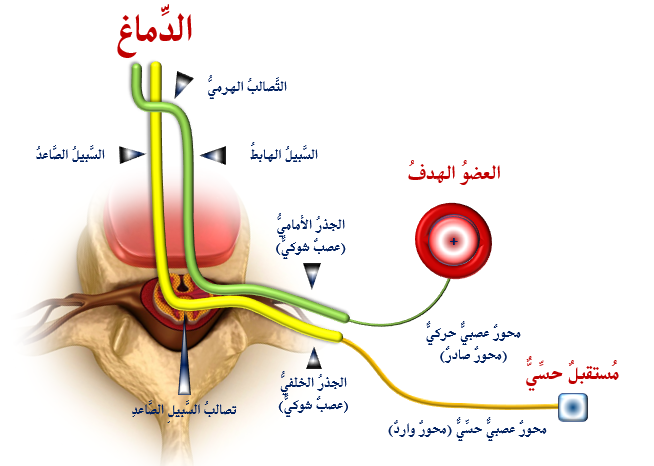 

الشّكل (1)
الفيزيولوجيا الحديثةُ للمُنعكسِ الشَّوكيِّ
The Spinal Reflex, Innovated Physiology
لمشاهدةِ فيديو قصير يشرحُ تفصيلاً الفيزيولوجيا الحديثَةَ للمنعكسِ الشَّوكيِّ، انقرْ على هذا الرَّابط: شخصيَّاً، أرى جميعَ المنعكساتِ الشَّوكيَّةِ تخضعُ لسيطرةِ العصبونِ المُحرِّكِ العلويِّ. فجميعُ الواردِ الحسِّيِّ يصلُ إلى المراكزِ المُتخصِّصةِ في المخ. وفيها، تتمُّ معالجةُ المعطياتِ الحسِّيَّةِ وصولاً إلى الخُلاصاتِ النَّافعة. ومِنْ ثمَّ، تُرسلُ التَّوصياتُ إلى العصبونِ المُحرِّكِ العلويِّ ليُبنى على الشَّيءِ مقتضاه. فيكونُ القرارُ الجوابُ مناسباً للفعلِ أساسِ المنعكس. يُبلَّغُ أمرُ الفعلِ إلى العصبونِ المُحرِّك السُّفليِّ عبرَ السُّبلِ  العصبيَّةِ الهابطةِ.

لا أقلقُ هنا مِنْ طولِ المساراتِ، وتعدُّدِ المراكزِ العصبيَّةِ المُنخرطةِ في دارةِ المنعكس.
فالعضويَّةُ العاملةُ تملكُ مخزوناً معرفيَّاً عظيماً، هيَ خَبِرتْ وتعلَّمتْ سرعةَ التَّوصيلِ كما دقَّةَ الإنجاز.

إذاً، المنعكسُ الشَّوكيُّ هوَ منعكسٌ مدروسٌ، وإنِ اتَّخذَ الفوريَّةَ والتِّلقائيَّةَ لبوساً.

في الخُلاصاتِ: يشكِّلُ العصبونُ الحسِّيُّ في العقدةِ الشَّوكيَّةِ الـ Ganglion، والعصبونُ المحرِّك العلويُّ في قشرِ المخِّ، والعصبونُ المحرِّك السُّفليُّ في القرنِ الأماميِّ مِنَ النُّخاعِ الشُّوكيِّ، أضلاعَ المنعكسِ الشَّوكيِّ.. على ما أزعمُ.

ملاحظة: ينتقلُ الواردُ الحسِّيُّ إلى الجهةِ المقابلةِ مِنْ نصفِ الكرةِ المخيَّة. كما، يصلُ الصَّادرُ الحركيُّ مِنْ قشرِ المخِّ إلى العصبونِ المحرِّكِ السُّفليِّ في الجهةِ المقابلةِ مِنَ النُّخاعِ الشَّوكيِّ.
....................................................................................تصنيعُ إبهام اليد باستخدام الإصبع الثَّانيةِ للقدم 
Thumb Reconstruction Using Microvascular Second Toe to Thumb Transferأذيَّاتُ العصبونِ المُحرِّكِ العلويِّ، الفيزيولوجيا المرضيَّةُ للأعراضِ والعلاماتِ السَّريريَّةِ
Upper Motor Neuron Injuries, Pathophysiology of Symptomatologyفي الأذيَّاتِ الرَّضِّيَّةِ للنُّخاعِ الشَّوكيِّ، خبايا الكيسِ السُّحائيِّ.. كثيرُها طيِّعٌ وقليلُها عصيٌّ على الإصلاحِ الجراحيِّ Surgical Treatments of Traumatic Injuries of the Spineمقاربةُ العصبِ الوركيِّ جراحيَّاً في النَّاحيةِ الإليويَّة..  المدخلُ عبرَ أليافِ العضلةِ الإليويَّةِ العظمى مقابلَ المدخلِ التَّقليديِّ Trans- Gluteal Approach of Sciatic Nerve vs. The Traditional Approachesالنقل العصبيّ، بين مفهوم قاصر وجديد حاضر
The Neural Conduction.. Personal View vs. International Viewفي النقل العصبي، موجاتُ الضَّغطِ العاملة Action Pressure Wavesفي النقل العصبي، كموناتُ العمل Action Potentialsوظيفةُ كموناتِ العمل والتيَّاراتِ الكهربائيَّةِ العاملةفي النقل العصبي، التيَّاراتُ الكهربائية العاملة Action Electrical Currents الأطوارُ الثَّلاثةُ للنقل العصبيِّالمستقبلات الحسيّة، عبقريّة الخلق وجمال المخلوقالنقل في المشابك العصبيّة The Neural Conduction in the Synapsesعقدة رانفييه، ضابطة الإيقاع The Node of Ranvier, The Equalizerوظائفُ عقدةِ رانفيه The Functions of Node of Ranvierوظائفُ عقدةِ رانفيه، الوظيفةُ الأولى في ضبطِ معايير الموجةِ العاملةِوظائفُ عقدةِ رانفيه، الوظيفةُ الثَّانية في ضبطِ مسار الموجةِ العاملةِوظائفُ عقدةِ رانفيه، الوظيفةُ الثَّالثةُ في توليدِ كموناتِ العملفي فقهِ الأعصابِ، الألم أولاً The Pain is Firstفي فقهِ الأعصابِ، الشَّكلُ الضَّرورة The Philosophy of Formتخطيطُ الأعصاب الكهربائيُّ، بينَ الحقيقيّ والمَوهومالصدمة النخاعيّة (مفهوم جديد) The Spinal Shock (Innovated Conception)أذيّات النخاع الشوكيّ، الأعراض والعلامات السريريّة، بحثٌ في آليات الحدوث The Spinal Injury, The Symptomatologyالرّمع Clonusاشتدادُ المنعكس الشوكي Hyperactive Hyperreflexiaاتِّساعُ باحةِ المنعكس الشوكي الاشتدادي Extended Reflex Sectorالاستجابة ثنائية الجانب للمنعكس الشوكي الاشتدادي Bilateral Responsesالاستجابةُ الحركيَّةُ العديدة للمنعكس الشوكي Multiple Motor Responsesالتنكّس الفاليري، يهاجم المحاور العصبيّة الحركيّة للعصب المحيطي.. ويعفّ عن محاوره الحسّيّة
Wallerian Degeneration, Attacks the Motor Axons of Injured Nerve and Conserves its Sensory Axonsالتَّنكُّسُ الفاليري، رؤيةٌ جديدةٌ Wallerian Degeneration (Innovated View)التَّجدُّدُ العصبيُّ، رؤيةٌ جديدةٌ Neural Regeneration (Innovated View)المنعكساتُ الشوكيَّةُ، المفاهيمُ القديمة Spinal Reflexes, Ancient Conceptionsالمنعكساتُ الشَّوكيَّةُ، تحديثُ المفاهيم Spinal Reflexes, Innovated Conceptionخُلقتِ المرأةُ من ضلع الرّجل، رائعةُ الإيحاء الفلسفيّ والمجازِ العلميّالمرأةُ تقرِّرُ جنسَ وليدها، والرّجل يدّعي!الرُّوحُ والنَّفسُ.. عَطيَّةُ خالقٍ وصَنيعةُ مخلوقٍخلقُ السَّماواتِ والأرضِ أكبرُ من خلقِ النَّاس.. في المرامي والدَلالاتتُفَّاحة آدم وضِلعُ آدمَ، وجهان لصورةِ الإنسان. حــــــــــوَّاءُ.. هذهسفينةُ نوح، طوق نجاة لا معراجَ خلاصالمصباح الكهربائي، بين التَّجريدِ والتَّنفيذ رحلة ألفِ عامهكذا تكلّم ابراهيمُ الخليل فقهُ الحضاراتِ، بين قوَّةِ الفكرِ وفكرِ القوَّةِالعِدَّةُ وعِلَّةُ الاختلاف بين مُطلَّقةٍ وأرملةٍ ذواتَي عفافتعدُّدُ الزَّوجاتِ وملكُ اليمين.. المنسوخُ الآجلُالثَّقبُ الأسودُ، وفرضيَّةُ النَّجمِ السَّاقطِجُسيمُ بار، مفتاحُ أحجيَّةِ الخلقِ صبيٌّ أم بنتٌ، الأمُّ تُقرِّرُ!القدمُ الهابطة، حالةٌ سريريَّةٌخلقُ حوَّاءَ من ضلعِ آدمَ، حقيقةٌ أم أسطورةٌ؟شللُ الضَّفيرةِ العضديَّةِ الولاديُّ Obstetrical Brachial Plexus Palsyالأذيَّاتُ الرَّضَّيَّةُ للأعصابِ المحيطيَّةِ (1) التَّشريحُ الوصفيُّ والوظيفيُّالأذيَّاتُ الرَّضَّيَّةُ للأعصابِ المحيطيَّةِ (2) تقييمُ الأذيَّةِ العصبيَّةِالأذيَّاتُ الرَّضَّيَّةُ للأعصابِ المحيطيَّةِ (3) التَّدبيرُ والإصلاحُ الجراحيُّالأذيَّاتُ الرَّضَّيَّةُ للأعصابِ المحيطيَّةِ (4) تصنيفُ الأذيَّةِ العصبيَّةِقوسُ العضلةِ الكابَّةِ المُدوَّرةِ Pronator Teres Muscle Arcadeشبيهُ رباطِ Struthers... Struthers- like Ligamentعمليَّاتُ النَّقلِ الوتريِّ في تدبير شللِ العصبِ الكعبريِّ Tendon Transfers for Radial Palsyمن يُقرِّرُ جنسَ الوليد (مُختصرٌ)ثالوثُ الذَّكاءِ.. زادُ مسافرٍ! الذَّكاءُ الفطريُّ، الإنسانيُّ، والاصطناعيُّ.. بحثٌ في الصِّفاتِ والمآلاتِالمعادلاتُ الصِّفريَّةُ.. الحداثةُ، مالها وما عليهامتلازمة العصب بين العظام الخلفي Posterior Interosseous Nerve Syndrome المُنعكسِ الشَّوكيُّ، فيزيولوجيا جديدةٌ Spinal Reflex, Innovated Physiology المُنعكسِ الشَّوكيُّ الاشتداديُّ، في الفيزيولوجيا المرضيَّة Hyperreflex, Innovated Pathophysiology المُنعكسِ الشَّوكيُّ الاشتداديُّ (1)، الفيزيولوجيا المرضيَّة لقوَّةِ المنعكس Hyperreflexia, Pathophysiology of Hyperactive Hyperreflex المُنعكسِ الشَّوكيُّ الاشتداديُّ (2)، الفيزيولوجيا المرضيَّة للاستجابةِ ثنائيَّةِ الجانبِ للمنعكس Hyperreflexia, Pathophysiology of Bilateral- Response Hyperreflexالمُنعكسُ الشَّوكيُّ الاشتداديُّ (3)، الفيزيولوجيا المرضيَّةُ لاتِّساعِ ساحةِ العمل Extended Hyperreflex, Pathophysiologyالمُنعكسُ الشَّوكيُّ الاشتداديُّ (4)، الفيزيولوجيا المرضيَّةُ للمنعكسِ عديدِ الإستجابةِ الحركيَّةِ Hyperreflexia, Pathophysiology of Multi-Response hyperreflexالرَّمع (1)، الفرضيَّةُ الأولى في الفيزيولوجيا المرضيَّةِالرَّمع (2)، الفرضيَّةُ الثَّانية في الفيزيولوجيا المرضيَّةِخلقُ آدمَ وخلقُ حوَّاءَ، ومن ضلعِه كانت حوَّاءُ Adam & Eve, Adam's Ribجسيمُ بار، الشَّاهدُ والبصيرةُ Barr Body, The Witnessجدليَّةُ المعنى واللَّامعنىالتَّدبيرُ الجراحيُّ لليدِ المخلبيَّة Surgical Treatment of Claw Hand (Brand Operation)الانقسامُ الخلويُّ المُتساوي الـ Mitosisالمادَّةُ الصِّبغيَّة، الصِّبغيُّ، الجسمُ الصِّبغيُّ الـ Chromatin, Chromatid, Chromosomeالمُتمِّماتُ الغذائيَّةُ الـ Nutritional Supplements، هل هي حقَّاً مفيدةٌ لأجسامنا؟الانقسام الخلويُّ المُنصِّف الـ Meiosisفيتامين د Vitamin D، ضمانةُ الشَّبابِ الدَّائمفيتامين ب6 Vitamin B6، قليلُهُ مفيدٌ.. وكثيرُهُ ضارٌّ جدَّاًوَالمهنةُ.. شهيدٌ، من قصصِ البطولةِ والفداءالثَّقبُ الأسودُ والنَّجمُ الَّذي هوىخلقُ السَّماواتِ والأرضِ، فرضيَّةُ الكونِ السَّديميِّ المُتَّصلِالجواري الكُنَّسُ الـ Circulating Sweepersعندما ينفصِمُ المجتمعُ.. لمن تتجمَّلين هيفاءُ؟التَّصنيعُ الذَّاتي لمفصلِ المرفقِ Elbow Auto- Arthroplastyالطُّوفانُ الأخيرُ، طوفانُ بلا سفينةِكَشْفُ المَستُورِ.. مَعَ الاسمِ تَكونُ البِدَايةُ، فتَكونُ الهَويَّةُ خَاتِمةَ الحِكايةِمُجتمعُ الإنسان! اجتماعُ فطرة، أمِ اجتماعُ ضرورة، أم اِجتماعُ مصلحةٍ؟عظمُ الصَّخرةِ الهوائيُّ Pneumatic Petrousخلعٌ ولاديٌّ ثُنائيُّ الجانبِ للعصبِ الزَّنديِّ Congenital Bilateral Ulnar Nerve Dislocationحقيقتان لا تقبلُ بهُنَّ حوَّاءُإنتاجُ البُويضاتِ غيرِ المُلقَّحات الـ Oocytogenesisإنتاجُ النِّطافِ الـ Spermatogenesisأمُّ البنات، حقيقةٌ هيَ أمْ هيَ محضُ تُرَّهات؟!أمُّ البنين! حقيقةٌ لطالما ظَننتُها من هفواتِ الأوَّلينغّلّبةُ البنات، حوَّاءُ هذهِ تلِدُ كثيرَ بناتٍ وقليلَ بنينغَلَبَةُ البنين، حوَّاءُ هذهِ تلِدُ كثيرَ بنينَ وقليلَ بناتولا أنفي عنها العدلَ أحياناً! حوَّاءُ هذه يكافئُ عديدُ بنيها عديدَ بُنيَّاتِهاالمغنيزيوم بانٍ للعظامِ! يدعمُ وظيفةَ الكالسيوم، ولا يطيقُ مشاركتَهلآدمَ فعلُ التَّمكين، ولحوَّاءَ حفظُ التَّكوين!هَذَيانُ المفاهيم (1): هَذَيانُ الاقتصادالمغنيزيوم (2)، معلوماتٌ لا غنى عنهامُعالجةُ تناذرِ العضلةِ الكمثريَّةِ بحقنِ الكورتيزون (مقاربةٌ شخصيَّةٌ)
Piriformis Muscle Injection (Personal Approach)مُعالجةُ تناذرِ العضلةِ الكمثريَّةِ بحقنِ الكورتيزون (مقاربةٌ شخصيَّةٌ)( عرضٌ موسَّعٌ)
Piriformis Muscle Injection (Personal Approach)فيروسُ كورونا المُستجدُّ.. من بعدِ السُّلوكِ، عينُهُ على الصِّفاتِهَذَيانُ المفاهيم (2): هَذَيانُ اللَّيلِ والنَّهاركادَتِ المَرأةُ أنْ تَلِدَ أخاهَا، قولٌ صَحيحٌ لكنْ بنكهَةٍ عَربيَّةمتلازمةُ التَّعبِ المزمن Fibromyalgiaطفلُ الأنبوبِ، ليسَ أفضلَ المُمكنِالحُروبُ العبثيَّةُ.. عَذابٌ دائمٌ أمْ اِمتحانٌ مُستدامٌ؟العَقلُ القيَّاسُ وَالعَقلُ المُجرِّدُ.. في القِياسِ قصُورٌ، وَفي التَّجريدِ وصُولٌالذِّئبُ المُنفردُ، حينَ يُصبحُ التَّوحُّدُ مَفازةً لا محضَ قَرارٍ!علاجُ الإصبع القافزة الـ Trigger Finger بحقنِ الكورتيزون موضعيَّاًوحشُ فرانكنشتاين الجديدُ.. القديمُ نكبَ الأرضَ وما يزالُ، وأمَّا الجديدُ فمنكوبُهُ أنتَ أساساً أيُّها الإنسان!اليدُ المخلبيَّةُ، الإصلاحُ الجراحيُّ (عمليَّةُ براند) Claw Hand (Brand Operation)سعاةُ بريدٍ حقيقيُّون.. لا هواةُ ترحالٍ وهجرةٍ فيروسُ كورُونَا المُستَجِدُّ (كوفيد -19): منْ بَعدِ السُّلوكِ، عَينُهُ عَلى الصِّفاتِعلامة هوفمان Hoffman Signالأُسْطورَةُ الحَقِيقَةُ الهَرِمَةُ.. شمشونُ الحكايةُ، وسيزيفُ الإنسانُالتَّنكُّسُ الفاليري التَّالي للأذيَّةِ العصبيَّةِ، وعمليَّةُ التَّجدُّدِ العصبيِّالتَّصلُّبُ اللُّويحيُّ المُتعدِّدُ: العلاقةُ السَّببيَّةُ، بين التَّيَّارِ الغلفانيِّ والتَّصلُّبِ اللُّويحيِّ المُتعدِّد؟الورمُ الوعائيُّ في الكبدِ: الاستئصالُ الجراحيُّ الإسعافيُّ لورمٍ وعائيٍّ كبديٍّ عرطلٍ بسببِ نزفٍ داخلَ كتلةِ الورممُتلازمةُ العضلةِ الكابَّةِ المدوَّرة Pronator Teres Muscle Syndromeأذيَّاتُ ذيلِ الفرسِ الرَّضِّيَّةُ، مقاربةٌ جراحيَّةٌ جديدةٌ
Traumatic Injuries of Cauda Equina, New Surgical Approach الشَّللُ الرُّباعيُّ.. موجباتُ وأهدافُ العلاجِ الجراحيِّ.. التَّطوُّراتُ التَّاليةُ للجراحة- مقارنةٌ سريريَّةٌ وشعاعيَّةٌتضاعفُ اليدِ والزِّندِ Ulnar Dimelia or Mirror Handمُتلازمةُ نفقِ الرِّسغِ تنهي التزامَها بقطعٍ تامٍّ للعصبِ المتوسِّطورمُ شوان في العصبِ الظَّنبوبيِّ الـ Tibial Nerve Schwannomaورمُ شوان أمامَ العجُز    Presacral Schwannomaميلانوما جلديَّةٌ خبيثةٌ Malignant Melanomaضمورُ إليةِ اليدِ بالجهتين، غيابٌ خلقيٌّ معزولٌ ثنائيُّ الجانب Congenital Thenar Hypoplasiaمُتلازمةُ الرَّأسِ الطَّويلِ للعضلةِ ذاتِ الرَّأسين الفخذيَّةِ The Syndrome of the Long Head of Biceps Femorisمرضيَّاتُ الوترِ البعيدِ للعضلةِ ثنائيَّةِ الرُّؤوسِ العضديَّةِ Pathologies of Distal Tendon of Biceps Brachii Muscleحثلٌ ودِّيٌّ انعكاسيٌّ Algodystrophy Syndrome تميَّزَ بظهورِ حلقةٍ جلديَّةٍ خانقةٍ عندَ الحدودِ القريبةِ للوذمةِ الجلديَّةِتصنيعُ الفكِّ السُّفليِّ باستخدامِ الشَّريحةِ الشَّظويَّةِ الحُرَّةMandible Reconstruction Using Free Fibula Flapانسدادُ الشَّريانِ الكعبريِّ الحادِّ غيرِ الرَّضِّيِّ (داءُ بيرغر)إصابةٌ سِلِّيَّةٌ معزولةٌ في العقدِ اللَّمفيَّةِ الإبطيَّةِ Isolated Axillary Tuberculous Lymphadenitisالشَّريحةُ الشَّظويَّةُ المُوعَّاةُ في تعويضِ الضَّياعاتِ العظميَّةِ المُختلطةِ بذاتِ العظمِ والنَّقيِّ 
Free Fibula Flap for Bone Lost Complicated with Recalcitrant Osteomyelitis الشَّريحةُ الحُرَّةُ جانبُ الكتفِ في تعويضِ ضَياعٍ جلديٍّ هامٍّ في السَّاعدِالأذيَّاتُ الرَّضيَّةُ للضَّفيرةِ العضديَّةِ Injuries of Brachial Plexus أذيَّةُ أوتارِ الكفَّةِ المُدوِّرةِ Rotator Cuff Injuryكيسةُ القناةِ الجامعةِ Choledochal Cystآفاتُ الثَّدي ما حولَ سنِّ اليأسِ.. نحوَ مُقاربةٍ أكثرَ حزماً Peri- Menopause Breast Problemsتقييمُ آفاتِ الثَّدي الشَّائعةِ Evaluation of Breast Problemsآفاتُ الثَّدي ما حولَ سنِّ اليأسِ.. نحوَ مُقاربةٍ أكثرَ حسماً Peri- Menopause Breast Problemsتدبيرُ آلامِ الكتفِ: الحقنُ تحتَ الأخرمِ Subacromial Injectionمجمعُ البحرينِ.. برزخٌ ما بينَ حَياتينما بعدَ الموتِ وما قبلَ المَساقِ.. فإمَّا مَسخٌ.. وإمَّا انعتاقٌ!تدبيرُ التهابِ اللُّفافةِ الأخمصيَّةِ المُزمنِ بحقنُ الكورتيزون Plantar Fasciitis, Cortisone Injectionحقن الكيسةِ المصليَّةِ الصَّدريَّةِ- لوحِ الكتفِ بالكورتيزون 
Scapulo-Thoracic Bursitis, Cortisone Injectionفيتامين ب 12.. مُختصرٌ مُفيدٌ Vitamin B12الورمُ العظميُّ العظمانيُّ (العظمومُ العظمانيُّ) Osteoid Osteoma(1) قصرُ أمشاطِ اليدِ: Brachymetacarpia قصرٌ ثنائيُّ الجانبِ ومتناظرٌ للأصابعِ الثلاثةِ الزِّنديَّةِ(2) قصرُ أمشاطِ اليدِ: Brachymetacarpia قصرٌ ثنائيُّ الجانبِ ومتناظرٌ للأصابعِ الثلاثةِ الزِّنديَّةِالكتفُ المُتجمِّدة، حقنُ الكورتيزون داخلَ مفصلِ الكتف Frozen Shoulder, Intraarticular Cortisone Injectionمرفق التنس، حقن الكورتيزون Tennis Elbow, Cortisone injectionألمُ المفصلِ العجزيِّ الحرقفيّ: حقنُ الكورتيزون Sacro-Iliac Joint Pain, Cortisone Injectionاستئصالُ الكيسةِ المعصميَّةِ، السَّهلُ المُمتَنِعِ Ganglion Cyst Removal (Ganglionectomy)قوسُ العضلةِ قابضة الأصابع السّطحيّة (FDS Arc) التَّشريحُ الجراحيُّ للعصبِ المُتوسِّطِ في السَّاعدِ Median Nerve Surgical Anatomyما قولُ العلمِ في اختلافِ العدَّةِ ما بينَ المُطلَّقةِ والأرملة؟عمليَّةُ النَّقلِ الوتريِّ لاستعادةِ حركةِ الكتفِ Tendon Transfer to Restore Shoulder Movementبفضلكِ آدمُ! استمرَّ هذا الإنسانُ.. تمكَّنَ.. تكيَّفَ.. وكانَ عروقاً متباينةًالمِبيضانِ في رِكنٍ مَكينٍ.. والخِصيتانِ في كِيسٍ مَهينٍ
بحثٌ في الأسبابِ.. بحثٌ في وظيفةِ الشَّكلِتدبيرُ آلامِ الرَّقبةِ (1) استعادةُ الانحناءِ الرَّقبيِّ الطَّبيعيِّ (القعسُ الرَّقبيُّ) Neck Pain Treatment
Restoring Cervical Lordosisنقلُ قِطعةٍ منَ العضلةِ الرَّشيقةِ لاستعادةِ الابتسامةِ بعدَ شلل الوجهِ Segmental Gracilis Muscle Transfer for Smileأذيَّةُ الأعصابِ المحيطيَّةِ: معلوماتٌ لا غنى عنها لكلِّ العاملينَ عليها peripheral nerves injurieتدرُّنُ الفقراتِ.. خراجُ بوت Spine TB.. Pott's Diseaseالأطوارُ الثَّلاثةُ للنَّقلِ العصبيِّ.. رؤيةٌ جديدةٌأرجوزةُ الأزَلِقالَ الإمامُ.. كمْ هوَ جميلٌ فيكمُ الصَّمتُ يا بشرُصِناعةُ اللَّاوَعِيأَزمةُ مُثقَّفٍ.. أَضاعَ الهويَّةَ تحتَ مَركومٍ من مَقروءٍ ومَسموعٍتُفَّاحةُ آدمَ وضِلعُ آدمَ.. وَجهان لصورةِ الإنسان